LARS ET L’AMOUR EN BOÎTEQuestionsChoisis deux des questions suivantes et réponds en au moins 100 mots.Assure-toi de répondre clairement et de manière développée aux questions, c’est-à-dire en te basant sur des exemples précis ainsi que sur ta vision du monde (tes valeurs, tes goûts, tes expériences…)Cette évaluation comptera dans la compétence orale de la 2e étape.As-tu apprécié ce film? Pourquoi? Cette histoire est-elle réaliste? Pourquoi?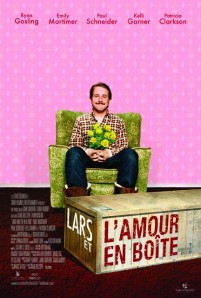 Que penses-tu de ce site Internet qui te permet de commander « la femme souhaitée »? Est-ce triste, pathétique, dégoûtant, réjouissant, utile? Explique.En général, comment la société que tu connais réagit aux êtres différents, hors de la norme, fragiles? Que penses-tu de cette façon de réagir?Chacune des deux questions sera évaluée selon la grille présentée ci-dessous.Qualité de la justification     /6Question n. :Question n. :Éléments d’évaluationL’élève répond clairement à la questionLa justification comprend des liens vers des éléments du film ET la réalité de l’élèveLes propos sont pertinents et suffisantsÉléments d’évaluationL’élève répond clairement à la questionLa justification comprend des liens vers des éléments du film ET la réalité de l’élèveLes propos sont pertinents et suffisantsÉléments d’évaluationL’élève répond clairement à la questionLa justification comprend des liens vers des éléments du film ET la réalité de l’élèveLes propos sont pertinents et suffisantsÉléments d’évaluationL’élève répond clairement à la questionLa justification comprend des liens vers des éléments du film ET la réalité de l’élèveLes propos sont pertinents et suffisantsÉléments d’évaluationL’élève répond clairement à la questionLa justification comprend des liens vers des éléments du film ET la réalité de l’élèveLes propos sont pertinents et suffisantsWOW6SUPER5CORRECT4BOF3DANS LE CHAMP!2 et moins